SENTIDO DE INTERNACIONALIDAD“Todas las diócesis del mundo entran en nuestras miras”. Estas palabras de Marcelino Champagnat inspiran  el sentido de internacionalidad en nuestro Instituto, que el H. Emili Turú destaca en su Circular. Marcelino tenía una mirada amplia de la misión marista: fue un “hombre sin fronteras”, que se lamentó por no poder ir personalmente hasta las mismas antípodas a transmitir la Buena Noticia del Evangelio. Sólo la obediencia lo frenó, pero en los últimos años de su vida hizo todo lo posible para transmitir ese fuego misionero a los primeros hermanos y enviarlos, junto a los Padres Maristas, hasta la misma Polinesia.Pronto los hermanos, por iniciativa propia o por diversas vicisitudes históricas, algunas de ellas obligadas y trágicas, se repartieron por los cinco continentes, hasta llegar a estar presentes en más de 80 países. En los últimos documentos de los capítulos generales y los superiores generales, se ha seguido animando esta internacionalidad, no ya sólo para los hermanos sino incluyendo a todos los Maristas de Champagnat. Así han ido surgiendo las propuestas de la Misión Ad Gentes, las Asambleas Internacionales de la Misión Marista, la participación en diversos foros e instancias internacionales de defensa  y protección de los derechos de los niños, solidaridad, justicia y paz, educación e interreligiosidad, puesta en marcha de comunidades internacionales, formación de comisiones internacionales con representatividad de las diversas provincias para “revitalizar la misión marista a través de nuevos caminos de educación, evangelización y solidaridad”.El Instituto Marista se inspira en una espiritualidad de comunión y fraternidad para acompañar la internacionalidad, construyendo una Iglesia de rostro mariano y del delantal. “La hondura de la compasión de Dios nos reta a ser hombres y mujeres con un corazón sin fronteras, ya que Dios, en su infinito amor, continúa apasionado por el hombre y por el mundo de hoy con sus dramas y esperanzas”.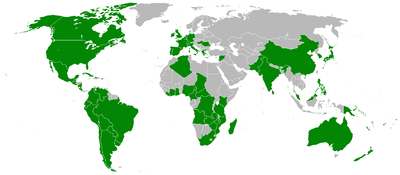 La reciente fundación del Secretariado de Colaboración Misionera Internacional (CMI, 2012) ha querido “promover una conciencia misionera que supere los límites geográficos de nuestros países y unidades administrativas, así como facilitar la movilidad de personas al servicio de la misión”. El sentido de internacionalidad busca ensanchar el corazón marista hasta las dimensiones del mundo, y hacer un Instituto cada día más plenamente internacional e intercultural.Internacionalidad  es saber vivir el diálogo fraterno y la escucha, y saber aceptar la invitación a sentarse en torno a una misma mesa. Internacionalidad es caminar entre los consensos, asumir las diferencias, mirar desde la complejidad y sostenerse en el mismo Espíritu. La internacionalidad se expresa en distintas lenguas y culturas, en una espiritualidad compartida, en las manos que trabajan juntas, en los mismos sueños y en la misma esperanza. La internacionalidad se convierte en invitación para todos los maristas de Champagnat. “Si sientes la llamada a entregar algunos años de tu vida al servicio de la misión marista más allá de las fronteras de tu provincia o de tu país, te animo a dar un paso adelante y manifestar tu disponibilidad”.